夏季限定飲み放題コース￥3500（税別）　　　　平成28年7月1日～7月31日　　　[飲み放題時間]     開始から、90分　ラストオーダー15分前※4名様以上からとなっております。※できる限り、事前ご予約お願い致します。　　　　　　　　　　　　　　　　　　　　　　　　　　　　※飲み放題のお時間は、90分となっております。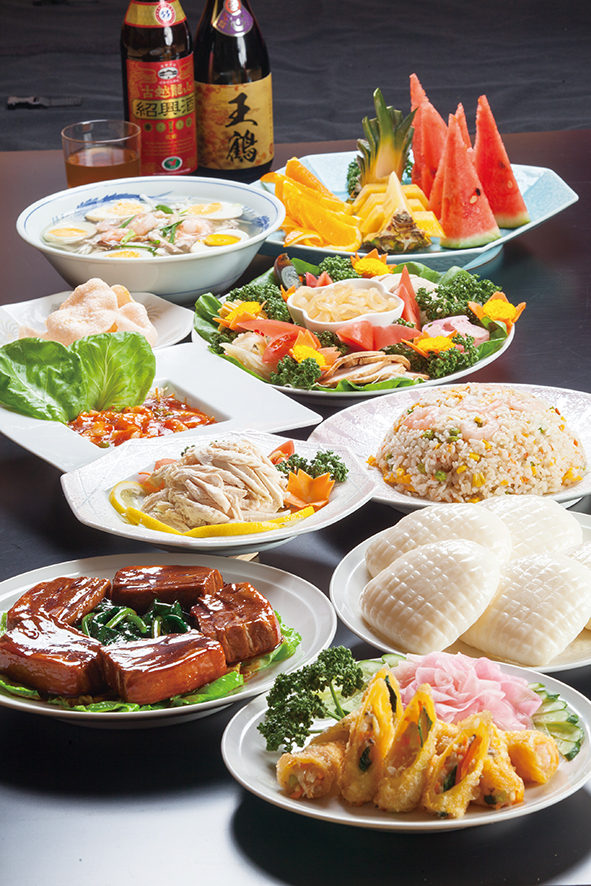 ※写真はイメージです。※コースに角煮は、はいりませんので、ご了承ください。～料理内容～前菜盛り合わせ春巻きエビチリ油林鶏（ユーリンチー）酢豚春雨orちゃんぽん炒飯果物飲み物メニュー生ビール、瓶ビール、紹興酒、ハイボール、日本酒、焼酎（芋・麦）林檎酒、ライチ酒、ブルーベリー酒、ウィスキー、コカコーラ、キリンレモン、ウーロン茶、オレンジジュース、etc…